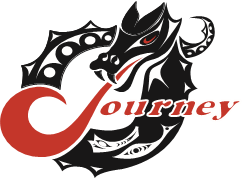 JOURNEY MIDDLE SCHOOL CONCERT BAND 2020-2021Dear Parents and Guardians;We are looking forward to another award winning year with our Journey Concert Band.  Students who belong to Band will be part of a supportive team, and hopefully participate in concerts and trips.  Students learn important skills such as: focus, concentration, and hand-eye coordination as part of the multitasking effort required to play an instrument.  Research proves that new pathways are opened in the brain through the study of a musical instrument.  As a result, some studies report that literacy and mathematical skills improve by approximately 20%, as do skills such as perseverance and teamwork.  In September, Long & McQuade will hold an instrument rental night at Journey and you will be able to rent your instrument.  Both the student and music teacher will pick the instrument together with emphasis on the student picking their own instrument. L&M provides great care for the rented instruments.  They have an insurance policy of $1/month which covers all needed repairs, damage to the instrument as well as loss of instrument. They often come to Sooke to pick up instruments and then deliver repaired instruments back to the school (this company comes highly recommended).  Other suggested companies with options available include Tapestry Music (encouraged for strings) and Tom Lee, (although they do not have an adequate repair program).  Additionally, there are two after school programs where students are able to access DRUMLINE and STRINGS through the HARMONY PROJECT. The SOOKE ACADEMY OF MUSIC provides private lessons on wind, brass and percussion instruments and is set up according to the need and interest in additional lessons.  It is important to note that should your child choose Band they will not participate in the F.A.S.T. rotation (Wood, Home Ec., Music, Art, Tech Ed), but this will not interfere with our Exploratory Program.  Your child will have chosen Band for the year.  This is different from previous years.Please feel free to contact the music teacher, Ms Lorna Bjorklund/ lbjorklund@sd62.bc.ca with any questions regarding the program.JOURNEY MIDDLE SCHOOL CONCERT BAND 2020-2021Students will be placed in a cohort with other band students to allow for their timetable to align with Band classes.  Submission of this form is required for a student to participate in band next year.NAME OF STUDENT______________________________________________1ST CHOICE OF INSTRUMENT_______________________________________2ND CHOICE OF INSTRUMENT______________________________________NAME OF PARENT/GUARDIAN_____________________________________EMAIL_________________________________________________________TELEPHONE____________________________________________________PARENT/GUARDIAN SIGNATURE___________________________________Please EMAIL the completed sheet to bcrocker@sd62.bc.ca no later than Thursday, MAY 14, 2020